恳请督促教育部增改基础教育和医学教育内容以利保护人民健康的报告全国人民代表大会常务委员会办公厅: 一、在《化学》、《生物》和医学教材内应增加小分子团水进入细胞与人体健康关联的科学阐述国内外初中《化学》书内仅学过普通水是团簇结构，在高中、医科大学课程中没有写过小分子团水，人们难以懂得其中科学，怀疑是骗局。我国科技界从1986年起研究把水处理成小分子团水，在基础医学、农业、渔业、养殖业取得重要成果，逐渐应用，但未写入课本。这是新兴科学研究领域，促进人体健康和増产增收。中国科学院于2014年1月宣布已制成微小分子团水(用北京自来水112Hz，处理后经核磁共振检测半幅宽<60Hz)，并发表用量子仪在世界上首次拍摄到小分子团水的照片，如右图[1]，包括单个水分子结构和由4个水分子组成的小团簇，表明确实可制成小分子团水。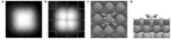 目前世界上不知体细胞会因脫水致病，对冠心病、高低血压、脑动脉硬化和糖尿病及慢性胃肠炎、胆囊息肉、肾衰、矽肺病、哮喘、湿疹皮炎、癌症等病症，需要终生服药控制病情，对低血压与前列腺増生无药使用，均难以治愈，成为一个个医学难题。我通过发明产品让微小分子团水较多地进入脱水细胞补水，普遍治愈上述多种慢性细胞脱水病，逐渐使动脉、胰岛等衰弱蒌缩器官祛病康复，这是让人健康的自然科学发现。我国应增改《化学》、《生物》、《病理生理学》、《病理学》、《医学细胞学》、《内科学》和《诊断学》，把人民健康和医学提高到新水平。二、中国在世界上首次用小分子团水对心脑动脉硬化和高血压等做临床试验研究，促进医学进步我原是学建筑的高工，1990年50岁时患高血压，想到自家的父辈祖辈均因患中风或心梗病故，于是心中压力大，才钻研医学。我质疑降压药，想探索治愈动脉硬化，避免人患中风或心梗猝死。我从中国基础医学研究成果和广西巴马长寿村水的分子团小受启发，为了人的健康生存而研究小分子团水。我与中科院物理所李国栋教授联系，买到较多研究成果内刊。之后，我做发明样品，给处理水做紫外光谱透过率测试比较，优选出电子云层异化程度最高的参数，使水中离子浓度高，代表水内小簇团多，故取名离子水瓶。使用时倒入开水，处理几分钟流下后倒出饮用。我用十多个发明样品先后治愈自己和妻子与其他友人的高低血压和脑动脉硬化。该发明的工业试产品于1993年底送给三家省级医院做临床，让患者饮服小分子团水，在世界上率先针对心脑血管病做临床观察4个月，于1994年4月完成了临床试验，[2]日饮水量按健康人标准，每千克体重日饮30～40毫升。同年8月经北京和广西医学专家鉴定，肯定其疗效：“降脂降压效果好”，“能扩大心脑动脉流量，改善心脑电图和微循环，较好地降低血尿酸……有效地控制和降低血糖”，“还有助于减肥，以及治疗便祕和去除牙垢”，“对治疗心脑动脉粥样硬化和高血脂、高血压有良好的医疗保健作用”，“是一种适合家庭、医院和工作场所使用的优良医疗保健产品。[3]”产品经注册为准字号医疗器械。1999年6月该品获中国发明专利权。次年该品进入市场，随产品跟踪调查，用户饮服几个月至一年多，普遍反馈祛除了高低血压、冠心病、脑动脉粥样硬化、2型糖尿病和前列腺增生与中风后遗症等病症，无需终生服药，且治病于本，多病同治，取得了靠药物得不到的疗效，震动了医学界，让患者惊讶赞叹，成为意义重大、影响深远的自然医学成果。这是人类为征服心脑血管病和糖尿病的一次重要验证。之后，该品用南京自来水(130Hz)处理后经核磁共振半幅宽检测为55.82Hz<60HzHz)，表明是富含微小分子团的离子水（简称微小水），细度优于广西巴马长寿村水(61～66)。19年来患者按使用说明书要求，饮用后按“已饥方食”控制食物热量，改善体内生理化学作用，升高血高密度脂蛋白，减轻至消除动脉粥样硬化。高血压和脑动脉硬化患者饮用2～4个月，逐渐减药至停药，消除了头晕、头痛、头胀等症状，不再服药，血压正常；冠心病人饮用3～5个月，消除心痛、胸闷、早搏、房颤、心绞痛等症状，一年左右经冠脉造影扫描无明显狭窄，心电图正常，冠心病痊愈，颈动脉粥样斑块也消失；病史14年内的2型糖尿病人饮用3～10个月，血糖尿糖正常，治愈2型糖尿病；饮用4个月，治愈前列腺增生；并使鼻窦炎、慢性咽喉炎、慢性气管支气管炎、矽肺病、哮喘、耳鸣、慢性胃肠炎、胆囊炎、肾炎、肾衰、湿疹皮炎、痔疮、乳腺癌等多种病症痊愈，还使高血脂、高黏血症和痛风患者也痊愈，多病同治。从而，用户好评不断，认识到人体内因细胞逐渐脱水形成多种衰弱器官致患慢性细胞脱水病。我的论文《饮用小分子水治疗高血压》、《饮用小分子水有益健康长寿》分别在30多家报刊转载传播，被载入2003年、2004年《当代中国专家论文精选》。另有《喝小分子水理疗高血压和冠心病》屡获优秀论文一等奖。此后产品因使许多人治愈三大病，而屡获大奖和殊荣，认为这是人类征服医学难题的先锋，使医学迈上新台阶。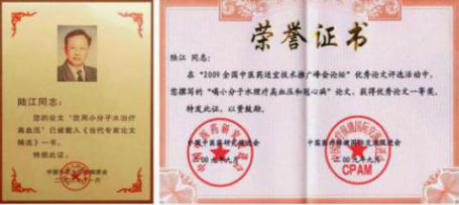 各地消费者满意而又惊奇，不断写来反馈信，赠送诗歌、题词和锦旗，表达感激之情：如“神奇的水瓶  患者的良医”、“ 人间神水  为民服务”、“ 宝瓶造神水 造福全人类”、“ 宝杯出神水  治病有奇效”、“离子水瓶  功德无量”、“我喝小分子水 已根除高血压”和“离子神水  造福人间”、“你是普渡众生的活菩萨”等。为何补水能治20多种病？因为体内衰弱器官的细胞脱水休眠，不能代谢工作，停止“胞吐”和分泌，形成多种衰弱器官的慢性细胞脱水病。而喝微小分子团水给细胞补水适应生理需要，弥补细胞内欠缺，治病于本，医理科学。  三、选择喝小分子团水较多地进入细胞修复衰弱器官，是一个有益人类健康的自然医学发现人体细胞膜上有糖通道、脂通道、水通道、离子通道。28年前，国外进行的科学研究获得新成果:德国科学家欧文•内尔和 伯特•萨克曼研究发现细胞膜水通道为2nm，荣获1991年诺贝尔生物学及医学奖[4]。另据美国科学家彼得•阿格雷和罗德里克•麦金农进一步研究细胞膜通道，发现糖脂病患者细胞膜上的糖脂通道是关闭的，阿格雷还拍摄细胞膜水通道的照片，也证明细胞膜水通道为2nm，并发现水通道最狭窄处为0.28nm，根据水分子直径0.276nm计算，说明水通道只可 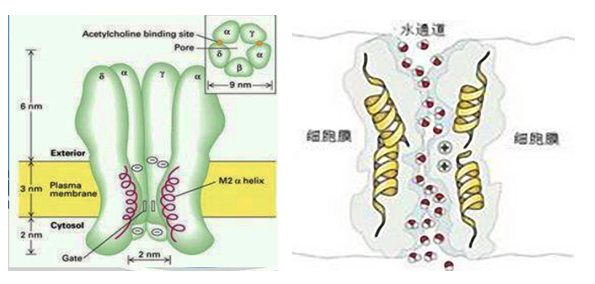 1991年诺贝尔奖水通道     2003年诺贝尔奖水通道      进出单个水分子，荣获 2003年诺贝尔化学奖[5]。而水通道喇叭口只能容纳4～6个水分子缔合的小簇团，说明进入细胞的水只能是小簇团水。而普通水中含有小簇团不多，7个以上水分子缔合的簇团不能进入，只好接受细胞吐的废物由组织液回到血液经肾过滤成尿排出。因此，细胞膜的通透性，不是现有高中《生物》书上写:“细胞膜的特性是水分子可以自由通过”，而是水与细胞膜接触时，细胞只能选择跌入2nm喇叭口的4～6个水分子缔合的小簇团一个个地吞入细胞。这是细胞脱水的笫一个生理性因素。人体细胞逐渐脱水的原因，还由于很多人习惯于被动地喝水，不渴不喝水，致人的口渴神经从幼儿到老年一直不断地萎缩，口渴阈值逐渐提高，使某些器官细胞吃不到足够的水，经常入不敷出，所以人喝普通水，细胞内含水率会逐渐減少而脱水，致部分细胞脱水休眠、凋亡，使某些器官逐渐衰弱萎缩患病，这是形成细胞脱水的笫二个习惯性被动喝水因素。笫三，因人吃热源食物往住是需要量的3～5倍，需要分泌消化液耗费体內小分子团水多，这个多吃热源食物的因素致细胞脱水，使动脉细胞无“胞吐”而失去自洁功能，粥样硬化逐渐加重，当粥样斑块脱落一小片，会患脑梗或心梗而早逝，或使胰岛细胞脱水休眠，分泌胰岛素少致糖尿病，或产生肠胃等內脏病，或因胸腺、脾脏萎缩，产生免疫细胞少，致免疫力低下而患癌症。所以，人细胞脱水致患多种慢性细胞脱水病，迟早会在人身上出现。一般人无论血压高低或正常，难免细胞逐渐脱水。我通过发明产品给脱水细胞补充微小分子团水，倡导患者用“已饥方食”原则控制主食肉食量，主动定时地喝水，使细胞内糖脂代谢正常，较快地给衰弱器官如动脉、胰岛、肺泡及肾小球细胞补水，使脱水休眠细胞正常代谢分泌，恢复了动脉、肺泡、肾小球等器官的自洁功能，使胰岛恢复分泌胰岛素，增大胸腺、脾脏，大幅度提高免疫力，从而祛除冠心病、脑动脉粥样硬化、高低血压、糖尿病、矽肺病、哮喘、慢性胃肠炎、慢性肾炎、肾衰和乳腺癌等病症。                                                                                                                     四、细胞脱水是逐渐形成多种衰弱萎缩器官，使人致患心脑血管和糖尿病的重要内因19年来，《中国知网》和《万方医学网》搜索我的文章300多篇。我2016年～2018年在《自然科学》和《中医科学》上发表论文十多篇，如2017年2月论文: 《喝微小水消除冠心病是治本的科学治疗》、2017年 5月论文: 《微小分子团水是心脑血管病和糖尿病人欠缺的营养》、2017年7月论文: 《补水治疗冠心病、高低血压、糖尿病才科学》、2018年1月论文:《微小分子团水治疗细胞脫水常见病罕见病及医理》等，[6]论文均反复论证“细胞脱水致病”是病之本因，“给脫水细胞补水祛病”是新的自然医学发现和可实际应用的科学治疗方法。19年来，很多用户反馈说喝微小分子团水给脱水细胞补水后，治愈终生服药也治不好的病。补水让动脉细胞产生“胞吐”，使之正常代谢，让动脉恢复自洁功能，同时用“已饥方食”控制热源食物量，提高血高密度脂蛋白，逐渐抓走动脉内壁的脂质沉积，减轻至消除心脑动脉粥样硬化和糖尿病，使胰岛也恢复分泌，并提高免疫力，防治癌症，成为自然医学的重要发现。如：●甘肃省金昌市退休公务员潘志山，2007年曾在北京阜外心血管病医院做搭桥手术，之后因房颤、心动过速，只得在51岁时办病退，冠心病与高血压和糖尿病并存，每天吃药与病痛抗争。五年之后，他购买卓康离子水瓶一个，喝微小分子团水一年整，于2012年9月来信说：喝了三个月治愈高血压，血压保持120/80；十个月后糖尿病痊愈；一年治愈冠心病，经冠脉造影扫描无明显狭窄，颈动脉粥样斑块也消除，无需吃药，前列腺增生、痔疮、风湿性关节炎、胆结石都消失;爱人的低血压和慢性胃炎也痊愈。去年，该院某主任医师用电话采访潘，潘据实汇报，但主任不相信，潘请他上网站nnzk.com细阅。该主任看到很多病例才相信，认为它颠覆了药，而长期吃药不治本。喝微小分子团水是向动脉、胰岛、前列腺、直肠、胃和膝关节软骨等衰弱器官脱水细胞，补充了能进入细胞的水，使细胞和器官康复。潘志山喝微小分子团水之后，他和妻子的共十种病全都治愈，使细胞和器官康复，说明患者吃药没有治到病根上，给细胞补水破解了细胞脱水是病根，治病的医理符合人的生理需要，医理科学，比终生服药更好。[7]●河北石家庄市高级工程师程文宝于2015年1月10日来信说：“我68岁，现怀着感恩的心情向您报告:一、我从去年3月开始饮用，两个月后治好了我20余年的高血压病;血脂也正常了，总胆固醇4.1，高密度脂蛋白2.40。二、治好了冠心病，产生了十年来笫一次正常的心电图。饮用3个月后，心慌、气短、后背痛逐渐消失，走路轻快多了，腿脚有劲了。三、治好了老年性前列腺炎，小便通畅了。四、治好了我多年的便秘和痔疮，现在大便又软又顺畅。五、我原来的重度脂肪肝明显好转，体重减轻5kg。我体验到了20年前无病一身轻的感觉。真是返老还童！陆总:千言万语也无法表达我对您的感谢之情！您的发明是对人类健康事业的革命性巨大贡献！应该获得诺贝尔医学奖！”程工喝微小分子团水治愈了6种病，如用药治疗，终生难见效。[7]●湖南湘乡市五里村谭兴湘于2012年2月14日来信说：“我是五里村十二组村民，68岁，我患低血压，冠心病加重，有时心很痛，头晕。2011年春，我堂弟王剑强劝我买一个离子水瓶来治病，我见他喝小分子水后，身体康复快，我也买了一台，从3月12日起喝优质小分子团离子水，每天4杯（2000毫升），从未间断，第3个月之后心痛减轻便停药了，直到现在未出现过心痛症状。以前总是失眠，通宵达旦，很难睡一会儿，现在可深睡四五小时了，血压也上升到120/70。以前的胃痛也消失了，精神也好多了。陆江先生，我感谢您。”[7] ●江西省定南县开业医生石远杲自已饮用微小分子团水获得良好效果后，向61岁糖尿病患者郭叙成推荐购用卓康离子水瓶，郭于2016年10月25日来信说：“2002年发现自己患糖尿病，餐前血糖10.21，餐后血糖20.43。一直服到2012年，情况开始恶化，药物控制不住血糖了，开始注射胰岛素，剂量比较大，早上22个单位，晚上20个单位。今年7月13日，我按照石远杲医生推荐，购用卓康离子水瓶喝水，8月1日做血检，破天荒的餐前4.24，餐后7.61，石医生叫我逐步减少胰岛素剂量，一直减到 9月10日，血糖都在正常值范围内，我就停打胰岛素了。我每半个月去查一次血糖，指标都很正常，餐前4左右，餐后在7左右。现在我不打胰岛素，也不吃降糖药。我真诚地感谢您的发明。我会终身服用卓康小分子团离子水。” [7] 石医生传来照片和许多血糖检测报告，证明郭叙成喝微小分子团水88天就治愈了14年的糖尿病,很迅速。说明补水后人体胰岛可恢复分泌胰岛素。●福建厦门市李妙琴72岁，于2015年6月21日来信说:“我于2013年10月购2型离子水瓶，适当调整饮食，饮用三个月后经医院检查，空腹血糖5.82-5.89，餐后血糖为4.85-5.74，而过去我空腹血糖7-8，餐后血糖13-14。我停服降糖药已十个月，血糖很正常，没有不良反应。这是饮用优质(微)小分子团水治好了我的糖尿病。以前我血压190/100，医生嘱咐要终生服降压药，而自从我饮用优质(微)小分子团水后血压也正常了。血压130～140/70～80，真是神了，小分子团水又治好了我的高血压病。不但能治病，还可停服药，这是世界上绝无仅有的，解除了广大患者终生服药的痛苦。”她曾来当面向我咨询，我关照必须用“己饥方食”管住嘴，并喝够水，让此水较多地进入胰岛脱水细胞，使之正常苏醒代谢分泌。之后，果然三个月康复。[7]●浙江仙居县王均清于2004年9月10日来信说：“由于长期坚持服用小分子水，使我血糖从最高的18.6毫摩尔，逐渐降下来，现在一直保持5.6毫摩尔的正常水平，成为健康人。一家人都很满意，在此表示感谢！”[7]●河北沧州市叶之恒于2005年12月4日来信说：“我老伴叫高世英，59岁，2000年患糖尿病，高血脂、高血黏、高血糖，微循环也不好。买了卓康水瓶，把饮水当成任务。喝到三个月去化验，微循环有所改善；喝够半年到11月底又去检查，化验前心想不会有多大改善，也没有太高的期望值。可一拿到化验结果，我和老伴高兴极了，各项指标一切正常！真是没有想到，是您给了我们健康和欢乐，在此深表谢意！”[7]许多有14年内病史的糖尿病患者饮用3～10个月可治愈糖尿病，最快的80天治愈，20年病史的约2年痊愈，说明胰岛细胞可康复。五、给脱水细胞补充微小分子团水治愈多种慢性细胞脱水病说明终生服药的传统方法不可取人因细胞膜水通道、被动地喝水和多吃主食肉食三个外因，形成细胞脱水的内因，而致动脉粥样硬化，最终患心肌梗塞或脑卒中离世。人们如肯给脱水细胞补充微小分子团水，同时节制主食肉食，就可治愈心脑血管病和糖尿病，可延长几亿人的健康生存期。比如:●高血压病史很久的例子：山西阳泉市李玉恩患高血压40多年，饮用微小分子团水后治愈了，他于2003年10月23日来信说: “我今年69岁, 使用前血压一直在180/100～160/95, 现在降至130/80, 四十多年的高血压病好了。甘油三脂正常了。体重由146斤降至130斤，达到了减肥的目的。过去由于血压高，多年不敢骑自行车，现在经常骑车买莱、购物、接孙子上学。用您的水瓶，功效确实神奇，特写信致谢。”[7]说明人动脉细胞DNA寿命很长，这给人启示，很多心脑血管病和糖尿病患者釆用补水疗法后可治愈，不应当让亿万人终身服药。●低血压典型病例如:湖南省湘乡市75岁的退休中学教师段慎之于2012年7月30日来信说:“ 我患低血压，脑动脉硬化严重，头痛、头晕、头胀，医生说千万别中风，我就万分紧张。家人瞒着我，为我准备后事。我从《现代养生》看到广告，买了水瓶喝水一个半月，血压升至120/70，内心很高兴。喝水两个月后，去医院用仪器检查已没问题。办法想尽，无药可治的病竟被‘水’治好了，真神奇。后来体检，我的心、肺、肝、胆、脾、胰、双肾、尿液、血清都正常，胆囊息肉、胆囊炎和慢性支气管炎都溜之大吉了。我深深感谢您，我的救命恩人……您完全有资格获诺贝尔奖了。”段老师共介绍该五里村的十人治愈了冠心病、高低血压、糖尿病、中风瘫痪后遗症和湿疹皮炎，段老师和该村村民，还在2012年7月接受过新华社记者李坤晟的采访。[7]●吉林省松原市74岁退休副主任医师张泉于2013年12月30日信说：“我原有高血压210/110，服药30多年，饮用小分子水仅二个月，血压就降到正常，停药已经一个多月，血压始终正常。我饮用仅三个月时间，心慌、胸闷、气短消失，心绞痛一次也未发作，我的高密度脂蛋白增加了0.57，达到1.64。我详细拜读了您所有著作，感到治病机理科学，对每一种疾病的治愈，都有令人信服的理论依据。您独到的真知、精辟的见解令人佩服，您的发明是古今中外无先例的伟大创举，‘卓康’必将改写医学史，使人类健康长寿，梦想变为现实。我国现患心血管病人数至少2.3亿，高血压患者2亿，糖尿病患者近一个亿，他们都在吃掩盖症状而不治本的药物，全国每天不知有多少人失去生命！感谢陆 江先生为人类做出的伟大贡献！但愿‘卓康’尽早普惠天下！”他于2013年11月16日又来信.附5张检验报告和照片，反映血高密度脂蛋白继续升高至1.71，信中说：“自从饮用该水后，自我感觉一天比一天好，以前常失眠，如今睡眠深沉，一觉睡到天亮。以前心慌、胸闷、气短完全消失，心绞痛一次也没发作。如今饮用满一年，获得正常心电图的医学报告，说明冠心病已痊愈。我深感优质小分子团水就是药，比药还要好。我亲身经历证明了饮用该水可根治高血压、冠心病等糖脂病，人类的医学史将为此写入新篇章。” [7]●黑龙江牡丹江医学院87岁张鹏图，饮用该水一年，让动脉脱水细胞补水，逐渐正常代谢分泌，恢复动脉自洁功能，减轻至消除动脉粥样硬化，经冠脉造影扫描，确认治愈26年病史的冠心病和高血压。2013年5月31日又来信说：“饮用卓康小分子团水是根治高血压、冠心病、糖尿病的一把金钥匙，是填补医学空白，为人类造福，（应）在社会上、医疗单位推广该产品。”[7]我国现有心脑血管病2.9亿人，糖尿病1.14亿人，患脑卒中1300万人，冠心病1100万人，低血压几千万人和前列腺增生6000万人没有药治，可通过给脱水细胞补水改善至治愈。医生应当治愈他们，统统叫患者终生服药不科学，不符合医徳和人的道德。六、“细胞脱水致病”和“给脱水细胞补水祛病”是新发现的病因和医理，是自然医学重要发现自古以来各国首脑和患者，不论血压高低或正常，都因细胞脱水使动脉逐渐失去自洁功能，而加重动脉粥样硬化，95%以上的人最终患中风或心肌梗塞或患癌症或肺炎或多器官衰竭。如罗斯福、斯大林、金日成、胡耀邦、梅兰芳、徐悲鸿、华罗庚、包玉刚、黄大年等，均因中风或心肌梗塞逝世。再如周恩来总理平常有冠心病，临终前写给毛主席的信：“我的体重61斤……”[8]说明周总理体内细胞逐渐脱水严重，免疫器官萎缩，致患膀胱癌过世；而毛主席患肺心病、冠心病、肌萎缩病故。细胞脱水是内脏器官如动脉、胰岛、胸腺、脾脏等逐渐衰弱萎缩的原因，逐渐形成心脑血管病和糖尿病或癌症等慢性细胞脱水病，且普遍死于心梗中风或癌症。因而，医学必须承认“细胞脱水致病”，让自然医学的重要发现造福人民，倡导人们饮用微小分子团水给脱水细胞补水，安享健康。否则，我国14亿同胞和人类及后代，继续让对抗医学主宰健康命运，本来可以通过给脱水细胞补水祛病的人，被迫终生服药，许多人产生并发症而难以健康。比如：●河北省涿州市石油物探局老干部处处长李延杰，于2005年5月24日把他写给《科学中国人》杂志唐主任的信，复印寄给了我，信中说：“我原患脑动脉硬化症，所以一直关注陆江教授发表的许多篇文章，我饮用他发明的卓康小分子水瓶的水才二个月，我切身体会到确实效果好，我的头晕、头昏、失眠、双腿行走无力均逐渐消失，已如正常状况。我估计脑力劳动者患心脑血管病多，希望贵刊多登好发明产品的好文章，让人们早日购用解除病痛，省些医疗费，安度晚年。现将一份复印件寄给陆江教授。”[7]这位处长是因他喝微小水才两个月，就治愈了他求医服药许多年却解除不了的病痛，于是向《科学中国人》杂志写信，希望他们多登像我写的那二十多篇好文章，以弘扬好的发明产品，让人们更多地信任和受益。其博爱之心让人敬佩。●江苏省如皋市退休公务员汤明智于2006年12月23日来信说：“我73岁，患低血压已有40多年历史，血脂、血黏度、胆固醇都高，微循环不好 。饮用卓康小分子水已一年，几十年的多种顽疾(低血压、血脂血黏度高、心脑动脉硬化、痛风、顽固性便秘、老慢支等)不药而愈，真有相见恨晚之感！”他在饮用前后对血脂、血糖和免疫指标做了检查，高密度饮用后从1.43提高至1.89，低密度脂蛋白由3.47降低至1.1，总胆固醇由5.13下降至2.4，说明改善了体内生物化学作用，动脉粥样硬化逆转;球蛋白由20升高至32.6，总蛋白由70升高至78.6等，说明免疫力明显增强，不感冒，老慢支也未复发。您的创造发明是古今中外前无古人的伟大创举！在医学界具有历史性意义，使人类世世代代的长寿梦想成为现实。”[7]●江苏省如东县缪德利于2013年9月28日来信说:“我今年58岁，原来一身的病，有高血压、高血脂、急性房颤、前列腺增生、慢性胃肠炎、咽喉炎及气管炎、经常伤风头痛。后来周华介绍我买了卓康水瓶，我吃了三个月后，奇迹出现了，感冒没有了，咽喉炎不发了，六个月后血压不高了，房颤少了，十个月后房颤不发了，胃肠炎也慢慢地好了。我喝了小分子水，再也不用吃药、打针、住院花钱了，过去的一身病一去不复返了。感谢陆江老师的发明给人类带来健康长寿。”[7]●河北邱县92岁的刘振秋，由中医刘祥之医帅推荐她购用。她于2014年11月6日来信说，原来患肺心病、慢性肾炎，吃药维持，高血压高时达170/110，患脑血栓中风瘫痪卧床，饮用半年后，肺心病减轻，停止服用治疗肺心病、高血压药物后，气短、咳嗽、呼吸困难症状也没有复发，并发的慢性肾炎、潜血、蛋白尿，高血压均痊愈，血压降至120/80，现在可拄着拐仗自行，吃饭，上厕所，生活基本自理，冬天不感冒。全家人很感激。信中说：“非常感谢您和您发明的卓康离子水瓶，您是一个伟大的发明家！”[7] 很多患者治愈脑动脉硬化、中风后遗症、前列腺增生、慢性胃肠炎、咽喉炎及气管炎，不再赘述。19年来，更多病例不胜枚举，已治愈了大量心脑血管病及糖尿病等多种慢性细胞脱水病，并显著提高免疫力，是千百年来的医学突破，这一自然医学发现可把医学提高到新水平。七、癌症的重要病因也是体内细胞脱水使免疫器官萎缩，补充微小分子团水可有利癌症的治疗我国每年新发癌症430万人，死亡280万人。他们致病的内因，也是因细胞脱水，使两个重要的免疫器官胸腺和脾脏萎缩，至免疫力低下。当癌症患者的胸腺、脾脏补水后，产生更多免疫细胞，免疫力大幅度提高，胜过各种抗癌药，也说明细胞脱水是被遗漏的重要病因。比如:●新疆和田市原和田地区棉纺厂退休工人张菊福于2009年11月30日来信说：“我2004年患乳腺癌，免疫力低下，经常感冒，浑身发冷，白血球、红血球都特别的低;2009年3月经人介绍购了卓康水瓶喝小分子水，三个月后，走路有劲了，也不感冒了，精神也好了，8月份去医院检查，身体指标明显好转，各项指标基本正常，一切都好，白血球、红血球都上升了，医生非常惊讶，我也很吃惊，医生问吃了什么东西，我只笑了一下，这应归功于我坚持喝的卓康小分子水。感谢您发明了这个好产品，给我带来健康和幸福。”[7]●2011年，河南省溫县某研究所博士后任立新和马新益，用小分子团水培植辣木收获多。他们听人介绍详阅我的网站，很赞赏饮用微小分子团水治病医理科学，并推荐该产品给当地一位患癌症的农民用，几个月后反映说效果非常好，表明大幅度提高免疫力，癌症可自然痊愈。●上海笫二军医大学根据我国基础医学研究成果，饮用小分子团水可大幅度增多免疫细胞，并从以上病例受启发，近几年对癌症患者釆用微小分子团水静脉输液，已治愈几百例肝癌、乳腺癌、膀胱癌等癌症，使人体免疫器官增大增强，免疫细胞增多，大幅度提高免疫力，这一医学成果在国际领先。补水可防治癌症与心脑血管病及糖尿病，是自然医学的新成果。病因和医理是医学的精髄，增加“细胞脱水”是病因和“给脱水细胞补水祛病”造福全人类当前医学界主流是由西方的对抗医学垄断，没有治愈过冠心病、脑动脉硬化、高低血压和糖尿病，除了对低血压与前列腺増生无药，均用扩脉、強心和控制性药物，患者并发症多。人们质疑把心脑血管病和糖尿病都说成终生疾病，终生服药是为了长期赚取医药利润。如让4亿人继续终生服药太冤屈，不科学，将世世代代治不好人民和领导的上述病症，也不符合医德。我国应在医科大学教材内增加细胞膜水通道的知识，将“细胞膜上水分子可以自由通过”改为“水在细胞膜只能选择性地通过”。“细胞脱水”使人对生理学、病理学、病理生理学和自然医学的认识进了一大步。《病理生理学》教材内应补充“细胞脱水”是重要病因，承认“给脫水细胞补充微小分子团水祛病”是新的自然医学发现，不应长期用不治本的药物控制病情，害人终生得不到健康，病越治越多，药越吃越多，终生服药的衍生物使人并发症多。现有《病理学》书中写的病因和发病机理有问题，对动脉粥样硬化和高血压发病机制是多吃主食肉食，耗费体内小分子团水做消化液多，患者又不主动喝水的外因，致动脉细胞脱水是内因。而外因是条件，内因是根本，外因通过内团才起作用。由于这个内外因，才形成心脑血管病、慢性胃炎、肠炎、2型糖尿病和前列腺増生与矽肺病、哮喘、胆囊息肉、肾衰、湿疹皮炎等多种慢性细胞脱水病。医生诊病应当针对病因，对症下药。医生对恶性高血压和突发性心肌梗塞或脑溢血患者，为救命釆用控制性药物，做心脏介入手术、开颅手术是必要的。但是让所有心脑血管病和糖尿病“终身服药”实无必要，这是不顾患者想恢复健康和获得医疗利润的市场医学。我国现有心脑血管病和糖尿病患者共4亿人，他们追求健康，可通过给脱水细胞补充微小分子团水恢复健康，而无需终生服药。医生和患者应该认识到“细胞脱水”是心脑血管病和糖尿病与前列腺增生及癌症的重要病因。医生若再坚持必须“终身服药”，只符合自己经济利益需要，是不顾患者需要健康，和缺乏医德。医生应当向患者推荐静脉输液治疗，或饮用微小分子团水，才能治病于本，以避免糖尿病人晚年会并发冠心病或其它并发症，避免心脑血管病患者在五六十岁时因动脉细胞脱水，致动脉粥样硬化加重，可能跌落一小片而突患心肌梗塞或脑卒中离世。九、必须停止出版不含有“细胞脱水”病因的医学教材，需要重新修订出版人由于耗费体内小分子团水做消化液多，或出汗多，形成体内细胞缺小分子团水，性活动多，才使前列腺细胞内脱水，细胞组织液内大分子团水在前列腺细胞外周滞留积聚而难以进入细胞，致患前列腺増生肥大；或患心脑血管病、糖尿病、高血压性心脏病(左心室肥大)、胆囊多发息肉、胃内息肉，当患者饮用微小分子团水后，细胞内补充了水，几个月内症状都会消失，病就会痊愈;当人体内细胞缺小分子团水，还会致患肾衰、哮喘、湿疹皮炎和矽肺病或尘肺病(煤矿工或其他矿工)等慢性细胞脱水病，当患者饮用微小分子团水几个月后，肾小球和肺泡可逐渐恢复自洁功能而痊愈，支气管绒毛上微循环改善而使哮喘消除，真皮内的微循环改善而使湿疹皮炎消失，均说明人体細胞內脱水致病，给脱水细胞补水后可消除病症;中风后遗症患者说明患者中风时某些肢体和语言神经细胞内脱水，以致产生肢体行动和语言障碍的后遗症，当患者饮用微小分子团水8个月左右，脱水神经细胞内补水后，神经细胞恢复了正常功能而痊愈。上述多种慢性细胞脱水病患者普遍有便秘甚至痔疮，当他们饮用微小分子团水十天半月后，便秘消除了，饮用几个月后，痔疮（内痔）也消失了，说明人体内缺水时，首先从大肠夺取水份，形成便秘，便秘日久，又从直肠夺取水份，形成痔疮（内痔）；人体内缺水日久，就从内脏如动脉、前列腺、胃肠平滑肌、胆囊、胰岛、肾小球、胸腺、脾脏等细胞夺取水份，致器官衰弱萎缩，形成高低血压、冠心病、脑动脉硬化和糖尿病与前列腺増生及慢性胃肠炎、胆囊息肉、肾衰、矽肺病、哮喘、湿疹皮炎、癌症等多种病症。实际是“细胞脱水”影响着人体健康，形成了一系列慢性细胞脱水病。我通过发明处理出微小分子团水让患者饮用，使我弄明白上述多种病因是细胞内脱水，可是在医科大学教材《病理生理学》和《病理学》中，“细胞脱水”是病因一个字也未提，以致医学上对多种重要病症的病因和发病机制出现了大纰漏，我用微小分子团水给患者饮用，三四月就治愈人们的高血压和糖尿病，何须叫4亿人终生服药，岂非医药资源和社会财力的很大浪费？我国再也不能让那些写得有谬误的教材再培育下一代医生，遗害子孙后代。十、“十年树木，百年树人”，修订和匡正我国的基础教育和医学教育的科学内容势在必行饮用微小分子团水几个月，就治愈了终生服药治不好的脑动脉硬化、高血压和2型糖尿病，或治愈了无药可治的低血压、前列腺増生、肾衰、矽肺病、哮喘、湿疹皮炎等多种慢性细胞脱水病，甚至治愈乳腺癌、肝癌、膀胱癌等癌症，和病史几十年的高血压和冠心病，还不值得我国两院院士中的医学专家重视吗？还不肯修订和匡正我国的基础教育和医学教育的科学内容吗？终生服用控制病情、掩盖症状的药，却治不好病，原写心脑血管病、糖尿病和慢性胃肠炎、肾衰、哮喘等的上述病因和发病机制必须修改。胸腺、脾脏和肝脏等器官逐渐萎缩皆因细胞脱水，通过补水可治愈，不应再坚持终生服药，可使冠心病、脑动脉硬化、高低血压和糖尿病与前列腺増生及慢性胃炎、肾衰、矽肺病、哮喘、癌症等通过补水，治病于本，中国应当引领世界医学进步。不然，对抗医学继续坚持终生服药，永远治不愈上述病症，遗害一代代人和全人类。为了保障人民群众和后代得到科学的治病于本的治疗，恳请全国人大常务委员会研究审议，督促教育部和卫健委在教材内增加上述科学内容，承认“细胞脱水”是病因，“给脫水细胞补水祛病”是新的医理，并成立修订《病理生理学》、《病理学》、《医学细胞学》和《诊疔学》的专家委员会，专门商讨修改编写新教材，以发展我国医疗卫生事业，保护人民健康，造福人类，将使我国的医疗卫生亊业、经济和文化出现有益的变化。  此呈 并请转呈:全国人大教育科学文化卫生委员会再请转呈:全国人民代表大会常务委员会南宁卓康微小水科技有限公司  2019年3月20日公司网址:nnzk.com   执行董事  陆 江 手机号即微信号:13768308380                      [参考文献]:[1] 北京大学量子材料中心供图  中国青年网2014-1-16  http://www.youth.cn；{2}广西三家省级医院的《离子水瓶的临床疗效观察》1994-5（详见：nnzk.com）；[3]《科学技术成果鉴定证书》－（94）桂药科鉴文09号，1994-8   （详见：nnzk.com）； [4]《修复细胞糖脂通道  破译糖脂病关键密码》：《祝您健康》杂志，2006年10期；[5]《细胞膜通道之谜》2013年12月31日《健康报》；[6] 本文所述病例均详见：（详见：nnzk.com）【企业文化】;[7] 本文所述病例均详见：（详见：nnzk.com）【用户反馈】;[8] 周总理临终前给毛主席的最后一封信,从百度搜索可见; 附件:《论文20页：  补水祛除心脑血管病、糖尿病和癌症的医理科学》